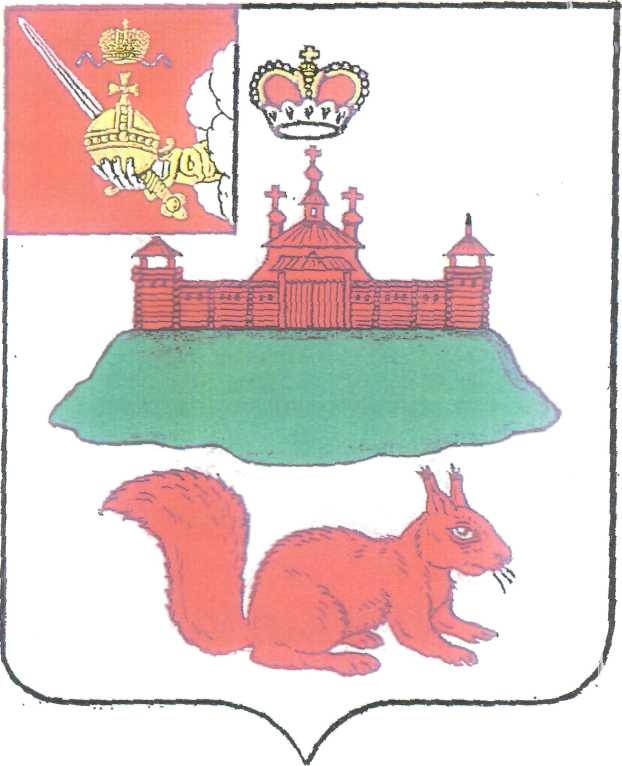 АДМИНИСТРАЦИЯ КИЧМЕНГСКО-ГОРОДЕЦКОГО МУНИЦИПАЛЬНОГО РАЙОНА ВОЛОГОДСКОЙ ОБЛАСТИ ПОСТАНОВЛЕНИЕ                   от  09.10.2017 г  №  467                            с. Кичменгский ГородокОб утверждении порядка предоставления и расходования субсидии на возмещение части затрат организациям любых форм собственности и индивидуальным предпринимателям, занимающимся доставкой товаров в малонаселенные и труднодоступные населенные пункты Кичменгско-Городецкого муниципального районаВ соответствии со статьей 78 Бюджетного Кодекса Российской Федерации, постановлением Правительства РФ № 887 от 06.09.2016 года «Об общих требованиях к нормативным правовым актам, муниципальным правовым актам, регулирующим предоставление субсидий юридическим лицам (за исключением субсидий государственным (муниципальным) учреждениям), индивидуальным предпринимателям, а также физическим лицам - производителям товаров, работ, услуг» и  муниципальной программой  «Поддержка субъектов малого и среднего предпринимательства  и развития потребительского рынка в Кичменгско - Городецком районе на 2015-2020 гг.», утвержденной постановлением администрации Кичменгско-Городецкого муниципального района от 17.09.2014 года № 476 (с последующими изменениями).администрация района ПОСТАНОВЛЯЕТ:1. Утвердить Порядок предоставления и расходования субсидии на возмещение части затрат организациям любых форм собственности и индивидуальным предпринимателям, занимающимся доставкой товаров в малонаселенные и труднодоступные населенные пункты Кичменгско-Городецкого муниципального района (приложение 1).2. Утвердить состав комиссии по проведению отбора юридических лиц и индивидуальных предпринимателей, претендующих на право заключения договора на доставку товаров в малонаселенные и труднодоступные  населенные пункты Кичменгско-Городецкого муниципального района с последующим предоставлением субсидии на возмещение части затрат на горюче-смазочные материалы (приложение 2).3. Утвердить Порядок проведения отбора юридических лиц и индивидуальных предпринимателей, претендующих на право заключения договора на доставку товаров в малонаселенные и труднодоступные населенные пункты Кичменгско-Городецкого муниципального района с последующим возмещением части затрат на горюче-смазочные материалы (приложение 3).       4. Утвердить Перечень труднодоступных и малонаселенных пунктов по Кичменгско- Городецкому муниципальному району (приложение 4).5. Контроль за исполнением настоящего постановления возложить на заместителя главы администрации района по экономике и финансам – начальника управления экономической политики и сельскому хозяйству Е.М. Рябеву.       6. Настоящее постановление вступает в силу после его официального опубликования в районной газете «Заря Севера» и подлежит размещению на официальном сайте Кичменгско-Городецкого муниципального района в информационно-телекоммуникационной сети «Интернет».Первый заместитель Главы администрации района,ВРИО Главы администрации района                                        О.В.Китаева  Приложение 1к постановлениюадминистрации Кичменгско-Городецкогомуниципального районаот 09.10.2017 года № 467ПОРЯДОКПРЕДОСТАВЛЕНИЯ И РАСХОДОВАНИЯ СУБСИДИИ НА ВОЗМЕЩЕНИЕ ЧАСТИ ЗАТРАТ ОРГАНИЗАЦИЯМ ЛЮБЫХ ФОРМ СОБСТВЕННОСТИИ ИНДИВИДУАЛЬНЫМ ПРЕДПРИНИМАТЕЛЯМ, ЗАНИМАЮЩИМСЯ ДОСТАВКОЙТОВАРОВ В МАЛОНАСЕЛЕННЫЕ И ТРУДНОДОСТУПНЫЕ НАСЕЛЕННЫЕ ПУНКТЫ КИЧМЕНГСКО - ГОРОДЕЦКОГОМУНИЦИПАЛЬНОГО РАЙОНА1. Порядок предоставления и расходования субсидии на возмещение части затрат организациям любых форм собственности и индивидуальным предпринимателям, занимающимся доставкой товаров в малонаселенные и труднодоступные населенные пункты Кичменгско-Городецкого муниципального района  (далее - Порядок предоставления и расходования субсидии), определяет механизм предоставления и расходования субсидий на возмещение части затрат организациям любых форм собственности и индивидуальным предпринимателям, занимающимся доставкой товаров в малонаселенные и труднодоступные  населенные пункты Кичменгско-Городецкого муниципального района (далее - субсидии), в рамках реализации государственной программы  "Экономическое развитие Вологодской области на 2014 - 2020 годы", утвержденную постановлением Правительства области от 28 октября 2013 года      № 1111 и муниципальной программы  «Поддержка субъектов малого и среднего предпринимательства и развития потребительского рынка в Кичменгско- Городецком районе на 2015-2020 гг.», утвержденной постановлением администрации Кичменгско-Городецкого муниципального района от 17.09.2014 года № 476 (с последующими изменениями).2. Главным распорядителем средств бюджета района  по предоставлению субсидии является администрация Кичменгско-Городецкого муниципального  района. Субсидии предоставляются организациям любых форм собственности (далее - юридические лица) и индивидуальным предпринимателям, занимающимся доставкой товаров в малонаселенные и труднодоступные населенные пункты Кичменгско-Городецкого муниципального района, на возмещение части затрат на горюче-смазочные материалы, произведенных при доставке товаров в труднодоступные и малонаселенные населенные пункты Кичменгско-Городецкого  муниципального района, не имеющие стационарной торговой сети.К труднодоступным населенным пунктам относятся сельские населенные пункты, которые в силу погодных, природных, техногенных и иных обстоятельств и (или) отсутствия элементов инфраструктуры становятся недоступными и труднодостижимыми для транспортных средств, не имеющие действующих стационарных торговых объектов.К малонаселенным населенным пунктам относятся сельские населенные пункты, в которых число постоянно  проживающего населения составляет менее 100 человек.        Перечень малонаселенных и труднодоступных населенных пунктов Кичменгско-Городецкого муниципального района определен приложением 4 к настоящему Постановлению.3. Субсидии предоставляются ежеквартально на основании соглашения (договора), заключенного администрацией Кичменгско-Городецкого района с юридическим лицом (или индивидуальным предпринимателем), прошедшим отбор юридических лиц и индивидуальных предпринимателей, претендующих на право заключения договора на доставку товаров в малонаселенные и труднодоступные населенные пункты Кичменгско-Городецкого муниципального района с последующим предоставлением субсидии на возмещение части затрат на горюче-смазочные материалы (далее - отбор).Субсидируются затраты на горюче-смазочные материалы, понесенные организациями любых форм собственности и индивидуальными предпринимателями по доставке товара в малонаселенные и труднодоступные населенные пункты за период с 01 января текущего года по 31 декабря текущего года.4. Отбор осуществляется специально созданной  комиссией по проведению отбора юридических лиц и индивидуальных предпринимателей, претендующих на право заключения договора на доставку товаров в малонаселенные и труднодоступные населенные пункты Кичменгско-Городецкого муниципального района с последующим предоставлением субсидии на возмещение части затрат на горюче-смазочные материалы.5. Юридические лица  и индивидуальные предприниматели должны соответствовать следующим условиям участия в отборе на 1 число месяца, предшествующего месяцу в котором планируется заключение соглашения о предоставлении субсидии:- отсутствие просроченной кредиторской задолженности по налоговым и иным обязательным платежам в бюджеты всех уровней и внебюджетные фонды;-наличие регистрации и осуществление хозяйственной деятельности на территории Кичменгско-Городецкого муниципального района Вологодской области;- уровень заработной платы, выплачиваемой наемным работникам, не ниже минимального размера оплаты труда, установленного федеральным законом;- объем поступления налоговых платежей в бюджеты всех уровней за предыдущий год не менее объема предоставляемой субсидии;- осуществление деятельности по оказанию услуг розничной торговли;- наличие собственных или арендуемых торговых объектов и складских помещений, приспособленных для хранения продуктов, на территории Кичменгско-Городецкого муниципального района;- получатели субсидий не должны являться иностранными юридическими лицами, а также российскими юридическими лицами, в уставном (складочном) капитале которых доля участия иностранных юридических лиц, местом регистрации которых является государство или территория, включенные в утверждаемый Министерством финансов Российской Федерации перечень государств и территорий, предоставляющих льготный налоговый режим налогообложения и (или) не предусматривающих раскрытия и предоставления информации при проведении финансовых операций (оффшорные зоны) в отношении таких юридических лиц, в совокупности превышает 50 процентов;- получатели субсидий не должны получать средства из бюджета бюджетной системы Российской Федерации, из которого планируется предоставление субсидии в соответствии с правовым актом, на основании иных нормативных правовых актов  или муниципальных правовых актов на цели, указанные в подпункте «б» пункта 2 Порядка предоставления и расходования субсидии6. Сумма для возмещения части затрат на горюче-смазочные материалы не может превышать 95% от суммы фактических затрат на горюче-смазочные материалы, произведенных при доставке товаров в труднодоступные и малонаселенные населенные пункты Кичменгско-Городецкого муниципального района, не имеющие стационарной торговой сети. Размер субсидии определяется исходя из местонахождения малонаселенных и труднодоступных  населенных пунктов, расположенных на территории Кичменгско-Городецкого муниципального района, и рассчитывается по формуле:С = S x P x Nгде:С - сумма на возмещение расходов;S - расстояние согласно маршрутам движения;P - цена горюче-смазочных материалов за 1 литр;N - норма расхода горюче-смазочных материалов на 1 километр (но не более 0,24 литра).Норма ГСМ на использованный вид транспортного средства определяется согласно Распоряжения Министерства транспорта РФ от 14.03.2008 г. (ред. от 14.07.2015) № АМ-23-р«О введении в действие методических рекомендаций «Нормы расхода топлив и смазочных материалов на автомобильном транспорте». Стоимость 1 литра  ГСМ определяется на основании копий соответствующих подтверждающих документов, приложенных к отчету о фактических затратах на ГСМ по установленной форме.Субсидии предоставляются администрацией Кичменгско-Городецкого муниципального района Вологодской области в пределах бюджетных ассигнований, предусмотренных на текущий финансовый год и плановый период  в бюджете района.7. Субсидии выделяются ежеквартально в пределах объема финансирования, предусмотренного в бюджете Кичменгско-Городецкого муниципального района на текущий финансовый год, в том числе за счет субсидий областного бюджета.Величина субсидии, подлежащей предоставлению за квартал, определяется путем сложения субсидий, рассчитанных по формуле, указанной в п. 6 настоящего Порядка, за каждый день, в который осуществлялась доставка товаров в малонаселенные и труднодоступные населенные пункты.8. Получатель субсидии ежеквартально в течение первых 5 рабочих дней месяца, следующего за отчетным кварталом, представляет в экономический отдел на рассмотрение и согласование:- документы на предоставление субсидии согласно Перечня документов, представляемых для получения субсидии по форме приложения к приложению 2 приказа управления финансов администрации района от 30.12.2016 года № 38 «Об утверждении типовых форм соглашений (договоров) о предоставлении из районного бюджета субсидий юридическим лицам (за исключением муниципальных учреждений), индивидуальным предпринимателям, физическим лицам – производителям товаров, работ, услуг»;- справку-расчет на возмещение расходов по форме согласно приложению 1 к Порядку предоставления и расходования субсидии.9. Для получения субсидии за 4 квартал текущего года получатель субсидии дополнительно в срок до 2 декабря текущего года представляет в экономический отдел предварительный расчет расходов по форме согласно приложению 1 к Порядку предоставления и расходования субсидии с пометкой "предварительный расчет", на основании которого производится перечисление субсидии.10. Экономический отдел проверяет и согласовывает представленные документы на возмещение расходов в течение 5 рабочих дней с момента их предоставления. Основания для отказа получателю субсидии в предоставлении субсидии: - несоответствие представленных получателем субсидии документов требованиям, определенным пунктом 5  настоящего Порядка, или непредставление (предоставление не в полном объеме) указанных документов; - недостоверность представленной получателем субсидии информации.11. Управление финансов администрации Кичменгско-Городецкого муниципального района производит перечисление средств на счет главного распорядителя субсидии – Администрации Кичменгско-Городецкого муниципального района. Администрация Кичменгско-Городецкого муниципального района перечисляет средства на счета получателей субсидии в следующие сроки:- до 30 числа месяца, следующего за отчетным кварталом;- до 30 декабря текущего года (за 4 квартал)12. В срок до 10 января следующего года получатель субсидии представляет в администрацию Кичменгско-Городецкого муниципального района  документы, указанные в п. 8 Порядка предоставления и расходования субсидии, в том числе справку-расчет за 4 квартал текущего года.В случае если величина перечисленной субсидии за 4 квартал превышает величину рассчитанной субсидии, получатель субсидии обязан возвратить часть полученной субсидии в размере такого превышения в течение пяти банковских дней с момента получения письменного уведомления, направленного в его адрес администрацией Кичменгско-Городецкого муниципального района.13. В случае выявления нарушения условий предоставления субсидий и (или) нецелевого использования субсидий администрация Кичменгско-Городецкого муниципального района составляет акт о нарушении условий предоставления субсидий и (или) нецелевого использования субсидии, в котором указываются выявленные нарушения и сроки их устранения. В течение трех рабочих дней с момента выявления нарушений администрация Кичменгско-Городецкого муниципального района направляет акт получателю субсидии, допустившему данные нарушения.В случае если в установленные сроки нарушения не устранены, администрация Кичменгско-Городецкого муниципального района принимает решение о возврате в бюджет Кичменгско-Городецкого муниципального района предоставленных субсидий, оформленное в виде приказа. Администрация Кичменгско-Городецкого муниципального района течение трех рабочих дней с даты подписания приказа направляет получателю субсидии копию данного приказа вместе с требованием о возврате суммы субсидии, израсходованной с нарушением условий ее предоставления и (или) использованной не по целевому назначению.Требование должно содержать сумму, сроки, код бюджетной классификации Российской Федерации, по которому должны быть перечислены средства, реквизиты банковского счета, на который должны быть перечислены средства (далее - требование).Получатель субсидии в течение 10 рабочих дней со дня получения требования обязан произвести возврат в бюджет Кичменгско-Городецкого  муниципального района ранее полученной суммы субсидии.14. В случае невыполнения требований о возврате субсидий в добровольном порядке они подлежат взысканию в судебном порядке в соответствии с законодательством Российской Федерации.15. Управление и органы государственного (муниципального) финансового контроля осуществляют обязательные проверки соблюдения условий, целей и порядка предоставления субсидий их получателям.16. Ответственность за достоверность предоставляемых сведений возлагается на получателей субсидий, за целевое расходование средств - на экономический отдел администрации Кичменгско-Городецкого муниципального района.17. Оценка результативности и эффективности использования субсидий производится экономическим отделом администрации Кичменгско-Городецкого муниципального района по итогам года.Показателем результативности использования субсидии является обеспечение доставки товаров во все малонаселенные и труднодоступные сельские населенные пункты Кичменгско-Городецкого муниципального района, не имеющие стационарной торговой сети.Приложение 1к Порядку предоставления ирасходования субсидииФормаНаименование организации______________________________________ИНН/КПП ______________________________Справка-расчетна возмещение расходов по доставке товаровв отдаленные сельские населенные пунктыза ___________ квартал 201  годаРуководитель:Главный бухгалтер:М.П.Приложение 2к постановлениюадминистрации Кичменгско-Городецкого муниципального районаот 09.10.2017 года № 467СОСТАВКОМИССИИ ПО ПРОВЕДЕНИЮ ОТБОРА ЮРИДИЧЕСКИХ ЛИЦИ ИНДИВИДУАЛЬНЫХ ПРЕДПРИНИМАТЕЛЕЙ, ПРЕТЕНДУЮЩИХ НА ЗАКЛЮЧЕНИЕ ДОГОВОРАна доставку товаров в малонаселенные и труднодоступные  населенные пункты Кичменгско-Городецкого муниципального района с последующим предоставлением субсидии на возмещение части затрат на горюче-смазочные материалыПриложение 3к постановлению администрации Кичменгско- Городецкогомуниципального района                                                                                 от 09.10.2017 г № 467ПОРЯДОКПРОВЕДЕНИЯ ОТБОРА ЮРИДИЧЕСКИХ ЛИЦ И ИНДИВИДУАЛЬНЫХПРЕДПРИНИМАТЕЛЕЙ, претендующих на право заключения договора на доставку товаров в малонаселенные и труднодоступные  населенные пункты Кичменгско-Городецкого муниципального района с последующимвозмещением части затрат на горюче-смазочные материалы1. Общие положенияПорядок проведения отбора юридических лиц и индивидуальных предпринимателей, претендующих на право заключения договора на доставку товаров в малонаселенные и труднодоступные  населенные пункты Кичменгско-Городецкого муниципального района с последующим возмещением части затрат на горюче-смазочные материалы (далее - порядок проведения отбора), определяет организатора и участников отбора юридических лиц и индивидуальных предпринимателей, претендующих на заключение договора (далее - отбор), устанавливает требования к документам и подаче заявки, процедуре и срокам проведения отбора.2. Организатор и участники отбора2.1. Организатором отбора является администрация Кичменгско-Городецкого муниципального района (далее - организатор).Организатор отбора:2.1.1. Оформляет Информационную карту отбора юридических лиц и индивидуальных предпринимателей, претендующих на заключение договора на доставку товаров в малонаселенные и труднодоступные  населенные пункты Кичменгско-Городецкого муниципального района с последующим предоставлением субсидии на возмещение части затрат на горюче-смазочные материалы (приложение 1 к Порядку), и размещает ее на официальном сайте Кичменгско-Городецкого муниципального района в информационно-телекоммуникационной сети «Интернет» не менее чем за 5 дней до дня окончания приема заявок на отбор.2.1.2. Осуществляет организационно-техническое обеспечение работы комиссии по проведению отбора юридических лиц и индивидуальных предпринимателей, претендующих на заключение договора (далее - комиссия).2.1.3. Принимает и регистрирует заявки с документами на участие в отборе и передает их в комиссию.2.1.4. Обеспечивает хранение протоколов заседаний и других материалов комиссии.2.2. Участниками отбора являются юридические лица и индивидуальные предприниматели (далее - участники отбора):2.2.1. Зарегистрированные и осуществляющие хозяйственную деятельность на территории Кичменгско-Городецкого муниципального района Вологодской области.2.2.2. Выплачивающие наемным работникам заработную плату не ниже минимального размера оплаты труда, установленного федеральным законом.2.2.3. Не имеющие просроченной кредиторской задолженности по налоговым и иным обязательным платежам в бюджеты всех уровней и внебюджетные фонды.2.2.4. Объем налоговых платежей в бюджеты всех уровней за предыдущий год не менее объема предоставляемой субсидии.2.2.5. Осуществляющие деятельность по оказанию услуг розничной торговли.2.2.6. Имеющие собственные или арендуемые торговые объекты и складские помещения, приспособленные для хранения продуктов, на территории Кичменгско-Городецкого муниципального района.2.2.7. Выразившие согласие с условиями доставки товаров:2.2.7.1. Срок оказания услуги по доставке товаров: с 01 января текущего года по 31 декабря текущего года включительно;2.2.7.2. Обеспечение доставки товаров в малонаселенные и труднодоступные пункты Кичменгско-Городецкого муниципального района, указанные в приложении 4 к постановлению, от 1-го до 3-х раз в неделю;2.2.7.3. Минимальный ассортиментный перечень товаров:продовольственная группа:- хлеб и хлебобулочные изделия;- макаронные изделия;- крупа;- мука;- колбасные изделия;- масло растительное;- сыры;- консервы мясные и рыбные;- сахар, кондитерские изделия;- чай;- соль;непродовольственная группа:- мыло;- синтетические моющие средства;- спички;- санитарно-гигиенические изделия из бумаги.2.2.8. Представившие заявку с документами организатору в срок, указанный в Информационной карте отбора юридических лиц и индивидуальных предпринимателей, претендующих на заключение договора, и в соответствии с требованиями разделов 3 и 4 настоящего порядка проведения отбора.2.3. Участник отбора может быть отстранен от участия в отборе в случае представления им недостоверных или неполных сведений.2.4. Адрес для направления заявок с документами, место, дата и время вскрытия конвертов с заявками на участие в отборе, а также место и дата подведения итогов отбора указаны в Информационной карте.2.5. Представители юридических лиц и индивидуальных предпринимателей, подавших заявку с документами на участие в отборе, могут присутствовать при процедуре вскрытия конвертов с документами.3. Требования к составу и содержанию документов на участиев отборе и подача заявки3.1. В состав документов, предоставляемых юридическим лицом или индивидуальным предпринимателем для участия в отборе (далее - претенденты на участие в отборе), должны входить:3.1.1. Заполненный бланк заявки на участие в отборе по форме согласно приложению 2 к порядку проведения отбора.3.1.2. Анкета претендента на участие в отборе по форме согласно приложению 3 к порядку проведения отбора.3.1.3. Документ, подтверждающий полномочия лица на осуществление действий от имени претендента на участие в отборе (оригинал или копия доверенности на право подписания заявления на участие в отборе от имени претендента на участие в отборе в случае, если заявление на участие в отборе подписано лицом, не имеющим права действовать от имени юридического лица без доверенности, или не индивидуальным предпринимателем - претендентом на участие в отборе (приложение 4 к порядку проведения отбора), либо копию протокола общего собрания учредителей (приказ и т.д.) о назначении директора в случае, если заявление на участие в отборе подписано лицом, имеющим право действовать от имени юридического лица без доверенности).3.1.4. Документы или копии документов, подтверждающих соответствие претендента на участие в отборе требованиям, установленным пунктом 2.2 порядка проведения отбора:- выписка из единого государственного реестра юридических лиц (для юридических лиц) или выписка из единого государственного реестра индивидуальных предпринимателей (для индивидуальных предпринимателей), полученные не ранее чем за шесть месяцев до дня подачи, или нотариально заверенные копии таких выписок;- справка об уровне заработной платы, выплачиваемой наемным работникам, заверенная подписью и печатью претендента на участие в отборе;- справка из налогового органа об отсутствии задолженности перед бюджетами всех уровней и внебюджетными фондами либо справка о состоянии расчетов по налогам, сборам и страховым взносам, полученные не ранее чем за 1 месяц до дня проведения отбора (в случае имеющейся задолженности - копии платежных поручений об их уплате);- справка об объеме перечисленных налоговых платежей в бюджеты всех уровней за прошедший год, заверенная подписью и печатью претендента на участие в отборе;- копии свидетельства о государственной регистрации права на недвижимое имущество или договора аренды недвижимого имущества;- маршруты организации развозной торговли в сельских населенных пунктах, не имеющих стационарной торговой сети;- перечень малонаселенных и труднодоступных населенных пунктов, в которые осуществляется доставка товара, в данный перечень могут быть включены населенные пункты, расположенные в радиусе 2 км (предел пешеходной доступности в сельской местности) от места плановой стоянки мобильного торгового объекта.3.1.6. Согласие с условиями доставки товаров, указанными в пункте 2.2.7 раздела 2 порядка проведения отбора, подтверждается подписанием заявления на участие в отборе установленной формы.4. Требования к оформлению документов, предоставляемыхдля участия в отборе4.1. Документы для участия в отборе подаются в срок указанный в Информационной карте и в составе, установленном разделом 3 порядка проведения отбора.Предоставление неполного комплекта документов или представление документов, не соответствующих установленным требованиям, считается нарушением условий отбора и является основанием для отказа в допуске претендента к участию в отборе.4.2. Документы представляются в одном экземпляре в печатном виде.4.3. Последовательность размещения документов должна соответствовать последовательности, определенной в приложении к заявлению.4.4. Все документы должны быть пронумерованы, прошиты, скреплены печатью и заверены подписью претендента на участие в отборе (уполномоченного представителя).4.5. Документы подаются в запечатанном конверте, на котором указывается:- адрес организатора;- надпись "Документы на участие в отборе юридических лиц и индивидуальных предпринимателей, претендующих на заключение договора в целях возмещения части затрат на горюче-смазочные материалы, произведенных при доставке товаров в малонаселенные и труднодоступные населенные пункты Кичменгско-Городецкого муниципального района, не имеющие стационарной торговой сети";- наименование и адрес претендента на участие в отборе;- фамилия, имя, отчество ответственного лица, его телефон.4.6. При принятии документов на конверте делается отметка, подтверждающая прием документов, с указанием даты и времени приема.4.7. Претендент на участие в отборе, представивший документы для участия в отборе, вправе их изменить или отозвать при условии, что организатор получит соответствующее письменное уведомление до истечения установленного срока подачи заявки.4.8. Уведомление претендента на участие в отборе о внесении изменений в заявку или ее отзыве должно быть запечатано и отправлено организатору в соответствии с положениями порядка проведения отбора. На конверте такого уведомления проставляются дополнительные отметки "Отзыв заявки" или "Внесение изменений в заявку".5. Порядок вскрытия конвертов с документамина участие в отборе5.1. Вскрытие конвертов с заявками производится секретарем комиссии на заседании комиссии.5.2. Перед вскрытием конверта с заявкой секретарь объявляет дату и время его поступления, вскрывает конверт, объявляет наименование претендента на участие в отборе, его почтовый адрес, факт наличия документов, предусмотренных порядком проведения отбора.5.3. По результатам вскрытия конвертов с заявками список претендентов на участие в отборе с информацией, указанной в пункте 5.2 настоящего раздела, фиксируется в протоколе заседания комиссии, который подписывается всеми присутствующими членами комиссии.5.4. Документы для участия в отборе, поступившие после окончания срока их приема, возвращаются заявителю в день их поступления.6. Рассмотрение документов на участие в отборе6.1. Комиссия рассматривает документы претендентов на участие в отборе на соответствие их требованиям, установленным настоящим порядком проведения отбора.6.2. Срок рассмотрения документов для участия в отборе не может превышать двух рабочих дней со дня вскрытия конвертов.6.3. По результатам рассмотрения документов для участия в отборе комиссией принимается решение о допуске или об отказе в допуске к участию в отборе. Данное решение фиксируется в протоколе рассмотрения документов для участия в отборе, который подписывается всеми присутствующими на заседании членами комиссии в день рассмотрения.6.4. Всем заявителям, представившим документы для участия в отборе, направляются письменные уведомления о принятых комиссией решениях не позднее дня, следующего за днем подписания протокола рассмотрения документов для участия в отборе.6.5. В случае если не поступило ни одной заявки с документами на участие в отборе, а также, если комиссия примет решение об отказе в допуске к участию в отборе всех претендентов на участие в отборе, отбор признается несостоявшимся.6.6. В случае, если участником отбора заявок является одно лицо, подавшее заявку на участие в отборе, то отбор признается несостоявшимся и данному юридическому лицу или индивидуальному предпринимателю передается для подписания проект соглашения (договора) на предоставление субсидии на возмещение части затрат на горюче-смазочные материалы, произведенных при доставке товаров в малонаселенные и труднодоступные населенные пункты Кичменгско-Городецкого муниципального района (далее - Договор), по форме согласно приложению 2 приказа управления финансов администрации района от 30.12.2016 года № 38 «Об утверждении типовых форм соглашений (договоров) о предоставлении из районного бюджета субсидий юридическим лицам (за исключением муниципальных учреждений), индивидуальным предпринимателям, физическим лицам – производителям товаров, работ, услуг».6.7. В случаях если отбор признан несостоявшимся и Договор не заключен, организатор вправе объявить повторный отбор через 14 дней.6.8. Организатор вправе изменить условия повторно проводимого отбора.7. Порядок определения участника, прошедшего отбор на заключение договора.7.1. Комиссия рассматривает документы, представленные претендентами на участие в отборе, признанными участниками отбора.7.2. Срок сопоставления документов участников отбора не может превышать двух рабочих дней со дня подписания протокола рассмотрения документов для участия в отборе.7.3. Сопоставление документов участников отбора осуществляется комиссией на соответствие  обязательным требованиям к  участнику  отбора, указанным в пункте 2.2 порядка проведения отбора.7.4. Прошедшим отбор признается участник отбора, документы которого соответствуют  требованиям, указанным в пункте 2.2 порядка проведения отбора.В случае если на один и тот же маршрут допущены к отбору два и более заявившихся участников, договор заключается с тем участником, чья заявка подана первой.7.5. Результаты отбора оформляются протоколом  отбора участников на заключение договора, который подписывается всеми присутствующими членами комиссии в течение дня, следующего после дня окончания проведения  отбора участников.        7.6. Протокол отбора участников на заключение договора составляется в двух экземплярах, один из которых хранится у организатора отбора, а второй вместе с проектом Договора направляется участнику отбора, признанному прошедшим отбор.7.7. Если участник отбора, признанный прошедшим отбор, в течение десяти календарных дней с момента передачи ему проекта Договора не представил подписанный Договор, он признается уклонившимся от заключения Договора. 7.8. Протокол отбора участников на заключение Договора размещается организатором отбора на официальном сайте Кичменгско-Городецкого муниципального района в информационно-телекоммуникационной сети "Интернет" в течение трех дней со дня его подписания.Приложение 2 к постановлениюадминистрации Кичменгско-Городецкогомуниципального района                   от   09.10.2017   №  467Приложение 1к Порядку проведения отбора                                       Утверждаю:руководитель администрации Кичменгско-Городецкого                                       муниципального района                                       ____________________ С.А. Ордин                                       "____" ___________________ 20____ г.Информационная картаотбора юридических лиц и индивидуальных предпринимателей,претендующих на заключение договора на доставку товаров в малонаселенные и труднодоступные  населенные пункты Кичменгско-Городецкого муниципального района с последующим возмещением части затрат на горюче-смазочные материалыПриложение 2к Порядку проведения     отбораФормаЗаявкана участие в отборе юридических лиц и индивидуальных предпринимателей, претендующих на заключение соглашения (договора) на доставку товаров в малонаселенные и труднодоступные  населенные пункты Кичменгско-Городецкого муниципального района с последующим возмещением части затрат на горюче-смазочные материалыОзнакомившись   с   Порядком  проведения   отбора   юридических  лиц  и индивидуальных   предпринимателей,   претендующих  на  заключение договора, утвержденным  постановлением  администрации Кичменгско-Городецкого муниципального района от ______N____ "Об утверждении порядка предоставления и расходования  субсидии  на  возмещение части затрат организациям любых форм собственности  и  индивидуальным  предпринимателям,  занимающимся доставкой товаров   в   малонаселенные и труднодоступные населенные   пункты  Кичменгско-Городецкого муниципального района", сообщаем о согласии __________________________________________________________________________________               (полное наименование юридического лица или индивидуального предпринимателя)участвовать  в  данном  отборе  и  направляем  требуемые документы согласно приложению.    Предлагаемые нами условия выполнения соглашения (договора)  указаны  в  приложении к настоящей заявке и являются ее неотъемлемой частью. Условия, указанные в настоящей заявке,  действуют до момента заключения договора,  начиная  с  даты,  установленной  как  день вскрытия конвертов с заявками  на участие в отборе на заседании комиссии. Настоящая заявка будет оставаться  для  нас  обязательной  в  любой момент до истечения указанного периода.    Если  наша   заявка   будет   признана  победившей,  мы  берем  на себя обязательства подписать  с администрацией Кичменгско-Городецкого муниципального района соглашение (договор) на  предоставление  субсидии на  возмещение  части затрат на горюче-смазочные материалы, произведенных при доставке товаров в малонаселенные и труднодоступные населенные пункты Кичменгско-Городецкого муниципального района.    Мы  согласны с условием, что по согласованию сторон в  проект соглашения(договора)могут вноситься незначительные изменения, не  касающиеся  основных  условий соглашения (договора).Даем согласие на осуществление уполномоченным органом и органами государственного (муниципального) финансового контроля проверок соблюдения условий, целей и порядка предоставления субсидии.Руководитель организации(индивидуальный предприниматель)М.П. _______________/__________________________  (подпись)      (расшифровка подписи)Приложение 3к Порядку проведения отбора ФормаАнкетапретендента на участие в отбореПретендент на участие в отборе(уполномоченный представитель) ____________   _____________________________ (подпись)         (расшифровка подписи)                           М.П.Приложение 4к Порядку проведения отбора ФормаДОВЕРЕННОСТЬ____________________                    ___________________________________число, месяц, год (прописью)Настоящей доверенностью_________________________________________________________________                        (наименование и местонахождение юридического/индивидуального предпринимателя)в лице __________________, действующего на основании _____________________,(Ф.И.О. должность)                             (устава, положения и пр.)паспорт серии ___________ N ________________ выдан "____" ______________ г._________________________________________________________________    (кем выдан)уполномочивает__________________________________________________________,паспорт серии _________ N ________________ выдан "_____" _______________ г.___________________________________________________________________                                (кем выдан)представлять интересы ____________________________________________________,(наименование и местонахождение юридического/индивидуального предпринимателя)в отборе__________________________________________________________________________________________________________________________,который состоится __________________ года,в том числе:- подать документы на участие в отборе;- участвовать в процедуре вскрытия конвертов с документами;- вести переговоры относительно предмета отбора;- вносить предложения и дополнения в коммерческие предложения;- выполнять все необходимые действия, связанные с настоящим поручением и непротиворечащие действующему законодательству.Подпись доверенного лица _______________________Настоящая доверенность выдана сроком _______________ без права передоверия.Руководитель организации(индивидуальный предприниматель)_______________/__________________________ (подпись)      (расшифровка подписи)М.П.Приложение 1 к постановлениюадминистрации Кичменгско-Городецкогомуниципального района                   от _______   №______  Приложение 4к постановлениюадминистрации  Кичменгско-Городецкого муниципального районаот 09.10.2017 года № 467Переченьтруднодоступных и малонаселенных пунктовпо Кичменгско - Городецкому муниципальному районуДатаМаршрутРасстояние согласно маршрутам движения (километров),SСтоимость горюче-смазочных материалов за 1 литр (рублей),PСумма на возмещение затрат (рублей)С = S x P x N, гдеN - норма расходов горюче-смазочных материалов на 1 км (но не более 0,24 литра)12345Итого:Рябева Е.М.-заместитель руководителя администрации района по экономике и сельскому хозяйству,  председатель комиссииПетряшова Н.А.-главный специалист экономического отдела администрации района, секретарь комиссииЧлены комиссии:-Буслаева Г.К.-начальник управления финансов администрации районаБубнова Е.А.Некипелова Г.Г.-начальник экономического отдела администрации районаначальник отдела жилищно-коммунального и дорожного хозяйства администрацииNпп/пНаименование пунктаПояснения1Наименование юридического лица, проводящего отбор Администрации Кичменгско-Городецкого муниципального района2Предмет отбораОтбор юридических лиц и индивидуальных предпринимателей, претендующих на заключение договора на доставку товаров в малонаселенные и труднодоступные  населенные пункты Кичменгско-Городецкого муниципального района с последующим возмещением части затрат на горюче-смазочные материалы3Наименование, место нахождения, почтовый адрес, адрес электронной почты, номер контактного телефона организатора отбораАдминистрация Кичменгско-Городецкого муниципального района.Адрес:161400, Вологодская область, с. Кичменгский Городок,  ул. Центральная, д. 7.Контактное лицо – Петряшова Наталья Алексеевна.Телефон- факс: (81740) 2-15-42Адрес электронной почты:                        kg-agro@mail.ru4Место и сроки выполнения доставки товаровКичменгско - Городецкий район Вологодской области.Сроки выполнения доставки: с 1 января текущего года по 31 декабря текущего года5Максимальный размер субсидии, руб.Максимальный размер   рублей                    из областного бюджета и                             из бюджета Кичменгско-Городецкого муниципального района6Источник финансирования субсидииСредства бюджета Вологодской области, поступившие в бюджет Кичменгско-Городецкого муниципального района, и средства бюджета Кичменгско - Городецкого муниципального района7Форма сроки и порядок предоставления субсидииБезналичный расчет после заключения договора в российских рублях в порядке, предусмотренном договором8Требования  участия в отборе для  юридических лиц и индивидуальных предпринимателей- наличие регистрации и осуществление хозяйственной деятельности на территории Кичменгско-Городецкого муниципального района;- уровень заработной платы, выплачиваемой наемным работникам, не ниже минимального размера оплаты труда, установленного федеральным законом;- отсутствие просроченной кредиторской задолженности по налоговым и иным обязательным платежам в бюджеты всех уровней и внебюджетные фонды;- объем налоговых платежей в бюджеты всех уровней за предыдущий год не меньше объема предоставляемой субсидии;- осуществление деятельности по оказанию услуг розничной торговли;- наличие собственных или арендуемых торговых объектов и  складских помещений, приспособленных для хранения продуктов, на территории Кичменгско-Городецкого муниципального района, с которых будет осуществляться доставка товаров, либо наличие договора на поставку товаров с такого склада9Привлечение субподрядчиковДопускается по согласованию с организатором отбора.1Срок подачи заявки (дата)Ежедневно с 8.30  до 12.30   и с 14.00 до 17.00  (время московское), кроме выходных и праздничных дней, до начала процедуры вскрытия конвертов "  "       20     г.1Место подачи заявок (адрес)161400, Вологодская обл., с. Кичменгский Городок, ул. Садовая, д.5, каб. №81Место и порядок вскрытия конвертов с заявкамиВскрытие конвертов с заявками на участие в конкурсе состоится по адресу: Вологодская обл., с. Кичменгский Городок, ул. Садовая, д.5,      каб. № 7Конверты с заявками на участие в конкурсе вскрываются в соответствии с порядковым номером, присвоенным при их регистрации1Дата и время вскрытия конвертов с заявками"   " марта 20   г. в  11  часов по московскому времени1Срок, в течение которого победитель отбора должен подписать соглашение (договор)В течение десяти календарных дней с момента передачи проекта соглашения (договора) участнику, признанному прошедшим отбор.В случае если участником отбора является только один претендент на участие в отборе, то в течение десяти календарных дней с момента передачи проекта соглашения (договора) единственному участнику отбора заявокПолное и сокращенное наименования организации и ее организационно-правовая форма (для юридических лиц)Ф.И.О. полностью индивидуального предпринимателя (для индивидуальных предпринимателей)ИНН, КПП, ОГРН, ОКПО претендента на участие в отбореЮридический адресЮридический адресМесто нахождения претендента на участие в отборе, номер контактного телефонаМесто нахождения претендента на участие в отборе, номер контактного телефонаПочтовый адрес претендента на участие в отбореАдресПочтовый адрес претендента на участие в отбореПочтовый адрес претендента на участие в отбореТелефонПочтовый адрес претендента на участие в отбореФаксПочтовый адрес претендента на участие в отбореАдрес электронной почты (e-mail):Банковские реквизиты:Наименование обслуживающего банкаРасчетный счетКорреспондентский счетКод БИКБанковские реквизиты:Наименование обслуживающего банкаРасчетный счетКорреспондентский счетКод БИКСведения о средней численности работников претендента на участие в отборе за предыдущий годСведения об опыте работы участника конкурса:- опыт работы по выполнению аналогичных поставок товара в малонаселенные и труднодоступные  населенные пункты, не имеющие стационарной торговой сети (лет)Наименование поселение№ п/пНаименование населенного пунктаЧисленность населенияРасстояние до ближайшего стационарного магазинаЧастота завоза товаров в неделю (не менее)МО Городецкое 1д.  Верхняя Лукина Гора431МО Городецкое 2д. Клепиково3241МО Городецкое 3д.  Куфтино1621МО Городецкое 4д. Захарово1921МО Городецкое 5д.  Некипелово1451МО Городецкое 6д.  Токарево4321МО Городецкое 7д.  Холка1121МО Городецкое 8поселок Бакланово1571МО Городецкое 9д. Брод 1951МО Городецкое 10д. Верхнесавинская2691МО Городецкое 11д.Артемьевская631МО Городецкое 12д. Климово361МО Городецкое 13д. Наволок4761МО Городецкое 14д. Овсянниково6731МО Городецкое 15д. Павлово9771МО Городецкое 16д. Петрянино2081МО Городецкое 17д. Сивцево 161МО Городецкое 18д. Спировская731МО Городецкое 19д. Большое Хавино1621МО Городецкое 20д. Долматово1751МО Городецкое 21д. Коркин Дор771МО Городецкое 22д. Савино3841МО Городецкое 23д. Шилово1531МО Городецкое 24д. Барболино2441МО Городецкое 25д. Берликово621МО Городецкое 26д. Воронино1371МО Городецкое 27д. Заберезник1251МО Городецкое 28д. Заверкино1561МО Городецкое 29д. Загарье4441МО Городецкое 30д. Котельново731МО Городецкое 31д. Ласкино1821МО Городецкое 32д. Маслово 3051Кичменгское поселение33д. Ермакова Гарь2021Кичменгское поселение34д.  Горбово1321Кичменгское поселение35д. Красавино -I3561Кичменгское поселение36д. Наволок1671Кичменгское поселение37д. Помеловка1061Кичменгское поселение38д. Сорокино2131Кичменгское поселение39д. Большое Чекавино5031Кичменгское поселение40д. Шартаново9931Кичменгское поселение41д. Бараново4331Кичменгское поселение42д. Макарово4021Кичменгское поселение43д. Мартыново231Кичменгское поселение44д. Наболотная Гарь1131Кичменгское поселение45д. Попово2331Кичменгское поселение46поч. Половищенский551Кичменгское поселение47д. Чупово1091Кичменгское поселение48д. Голузино5831Кичменгское поселение49д. Юшково1351Кичменгское поселение50д. Демино1361Кичменгское поселение51д. Малая Чирядка891Кичменгское поселение52д. Большая Чирядка1891Кичменгское поселение53д. Большое Бараково3741Кичменгское поселение54д. Жаровиха381Кичменгское поселение55д. Михеево631Кичменгское поселение56д. Плостиево851Кичменгское поселение57д. Нижнее Ворово4321Кичменгское поселение58д. Завачуг821Кичменгское поселение59д. Красное Село421Кичменгское поселение60д. Малиновица4251Кичменгское поселение61д. Смольянка2151Кичменгское поселение62д. Сушники531Кичменгское поселение63д. Максимовщина1821Кичменгское поселение64д. Осатово-Раменье2871Кичменгское поселение65д. Подволочье6071Кичменгское поселение66д. Пронино221Кичменгское поселение67д. Рябиновщина251Кичменгское поселение68д. Шестаково721Кичменгское поселение69д. Большое Лубозино4141Кичменгское поселение70д.  Погудино2131Кичменгское поселение71д. Плесо331Енангское поселение72д. Большое Пожарово1221Енангское поселение73д. Крадихино2331Енангское поселение74д. Мичино221Енангское поселение75д. Порядневщина2621Енангское поселение76д. Скорюково1631Енангское поселение77д. Степурино631Енангское поселение78д. Трубовщина531Енангское поселение79д. Митино981Енангское поселение80д. Оленево421Енангское поселение81д. Пахомово1231Енангское поселение82д. Ширяево1921Енангское поселение83д. Веселая (Н-Ен)2131Енангское поселение84д. Мякинная1421Енангское поселение85д. Матино641